Supplementary MaterialSupplementary Table S1. Taxonomy and isolation information of 122 Lactobacillus strainsSupplementary Table S2. Genomic characteristics of 11 strains of L. fermentum in this studySupplementary Table S3. Quantification of γ-aminobutyric acid in the MNTDs of the L. fermentum isolatesSupplementary Figure 1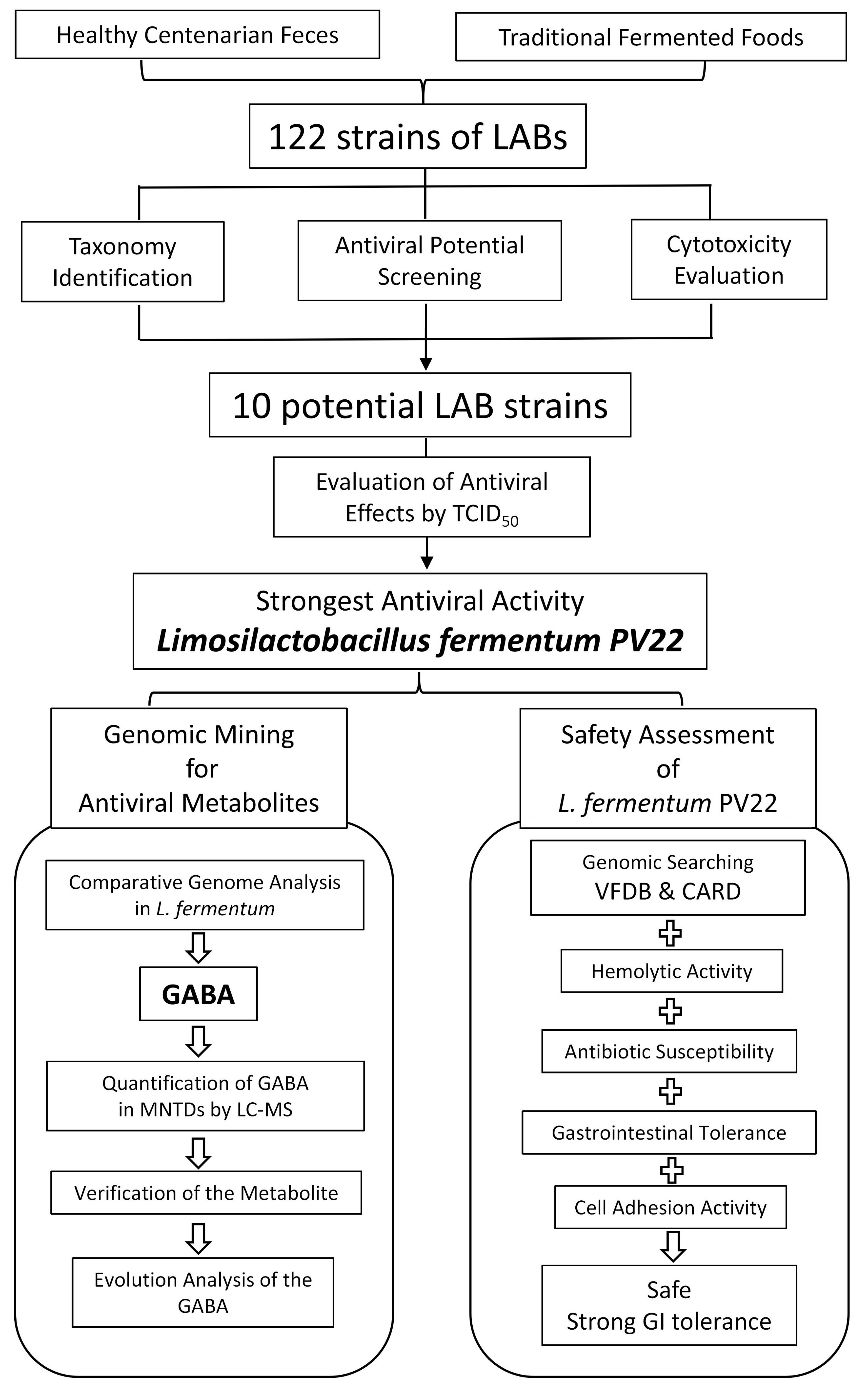 Supplementary Figure 1 The flow diagram for the selection and verification of the lactic acid bacteria (LAB) strains with anti-norovirus activitiesLAB: lactic acid bacteria; TCID50: 50% tissue culture infectious dose; GABA: γ-aminobutyric acid; L. fermentum: Limosilactobacillus fermentum; MNTD: Minimum non-toxic dilutions; LC-MS: liquid chromatography-tandem mass spectrometry; VFDB: Virulence Factor Database; CARD: Comprehensive Antibiotic Research Database; GI: gastrointestinal.Supplementary Figure 2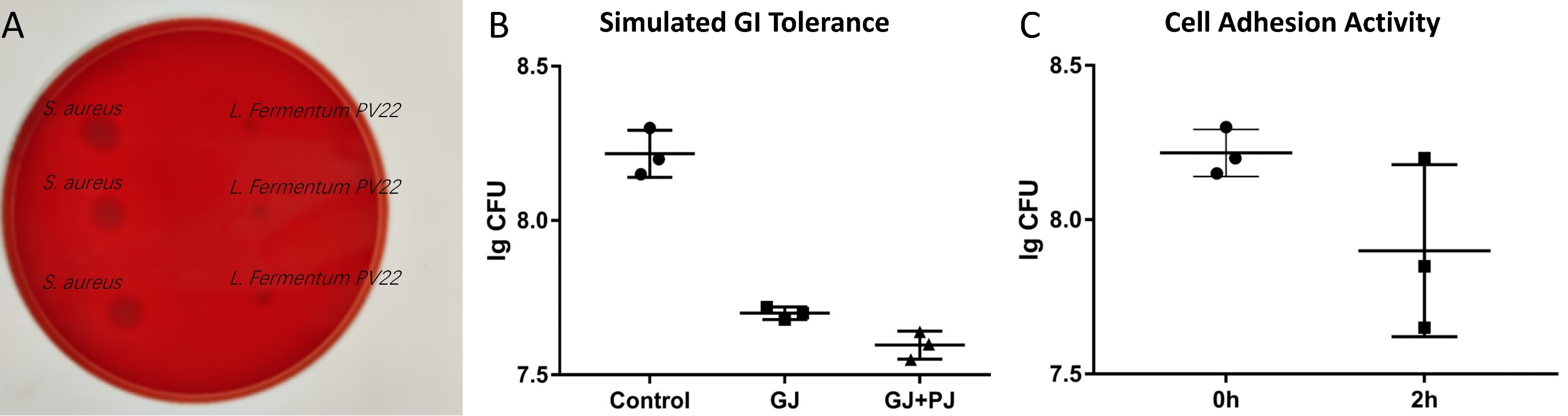 Supplementary Figure 2 Safety and gastrointestinal tract tolerance assessment of L. fermentum PV22A. Hemolytic activity examination of L. fermentum PV22: compared to the positive control, no hemolytic phenomenon could be observed in L. fermentum PV22. B. Gastrointestinal tract tolerance of L. fermentum PV22: L. fermentum PV22 showed strong gastrointestinal tract tolerance against simulated gastric juice and simulated pancreatic juice. C. Cell adhesion activity of L. fermentum PV22: 50.12% of the bacteria were attached to the Caco-2 cells after 2 hours co-incubation.L. fermentum: Limosilactobacillus fermentum; GI: gastrointestinal; GJ: gastric juice; PJ: pancreatic juice.LAB strainTaxonomyIsolation locationIsolation sourceIsolation sourceJLD65L. plantarumGuangdongfeces of healthy centenarianJLD66L. plantarumGuangdongfeces of healthy centenarianJLE15L. plantarumGuangdongfeces of healthy centenarianJLE50L. plantarumGuangdongfeces of healthy centenarianJLE53L. brevisGuangdongfeces of healthy centenarianJLE88L. plantarumGuangdongfeces of healthy centenarianJLJ14L. plantarumGuangdongfeces of healthy centenarianJLJ16L. fermentumGuangdongfeces of healthy centenarianJLJ19L. fermentumGuangdongfeces of healthy centenarianJLJ21L. fermentumGuangdongfeces of healthy centenarianJLJ32L. pantherisGuangdongfeces of healthy centenarianJLJ42L. fermentumGuangdongfeces of healthy centenarianJLJ46L. fermentumGuangdongfeces of healthy centenarianJLK69L. plantarumGuangdongfeces of healthy centenarianJLL10L. plantarumGuangdongfeces of healthy centenarianJLL2L. plantarumGuangdongfeces of healthy centenarianJLL28L. fermentumGuangdongfeces of healthy centenarianJLL29L. brevisGuangdongfeces of healthy centenarianJLL31L. plantarumGuangdongfeces of healthy centenarianJLL43L. fermentumGuangdongfeces of healthy centenarianJLL45L. fermentumGuangdongfeces of healthy centenarianJLL61L. fermentumGuangdongfeces of healthy centenarianJLL8L. plantarumGuangdongfeces of healthy centenarianJLL81L. plantarumGuangdongfeces of healthy centenarianJLL85L. plantarumGuangdongfeces of healthy centenarianJLL86L. fermentumGuangdongfeces of healthy centenarianJLL88L. plantarumGuangdongfeces of healthy centenarianJLM10L. fermentumGuangdongfeces of healthy centenarianJLM2L. plantarumGuangdongfeces of healthy centenarianJLM37L. plantarumGuangdongfeces of healthy centenarianJLM4L. plantarumGuangdongfeces of healthy centenarianPV1L. plantarumGuangdongfeces of healthy centenarianPV11L. fermentumGuangdongfeces of healthy centenarianPV12L. fermentumGuangdongfeces of healthy centenarianPV13L. fermentumGuangdongfeces of healthy centenarianPV14L. fermentumGuangdongfeces of healthy centenarianPV15L. fermentumGuangdongfeces of healthy centenarianPV16L. equiGuangdongfeces of healthy centenarianPV18L. fermentumGuangdongfeces of healthy centenarianPV19L. caseiGuangdongfeces of healthy centenarianPV2L. plantarumGuangdongfeces of healthy centenarianPV20L. fermentumGuangdongfeces of healthy centenarianPV21L. fermentumGuangdongfeces of healthy centenarianPV22L. fermentumGuangdongfeces of healthy centenarianPV23L. delbrueckiiGuangdongfeces of healthy centenarianPV27L. delbrueckiiGuangdongfeces of healthy centenarianPV28L. reuteriGuangdongfeces of healthy centenarianPV3L. plantarumGuangdongfeces of healthy centenarianPV30L. orisGuangdongfeces of healthy centenarianPV33L. plantarumGuangdongfeces of healthy centenarianPV35L. salivariusGuangdongfeces of healthy centenarianPV37L. plantarumGuangdongfeces of healthy centenarianPV38L. salivariusGuangdongfeces of healthy centenarianPV4L. plantarumGuangdongfeces of healthy centenarianPV44L. salivariusGuangdongfeces of healthy centenarianPV46L. equiGuangdongfeces of healthy centenarianPV47L. rhamnosusGuangdongfeces of healthy centenarianPV49L. plantarumGuangdongfeces of healthy centenarianPV5L. plantarumGuangdongfeces of healthy centenarianPV50L. rhamnosusGuangdongfeces of healthy centenarianPV54L. rhamnosusGuangdongfeces of healthy centenarianPV55L. plantarumGuangdongfeces of healthy centenarianPV6L. delbrueckiiGuangdongfeces of healthy centenarianPV63L. mucosaeGuangdongfeces of healthy centenarianPV65L. caseiGuangdongfeces of healthy centenarianPV66L. plantarumGuangdongfeces of healthy centenarianPV68L. mucosaeGuangdongfeces of healthy centenarianPV7L. delbrueckiiGuangdongfeces of healthy centenarianPV70L. helveticusGuangdongfeces of healthy centenarianPV74L. plantarumGuangdongfeces of healthy centenarianPV78L. brevisGuangdongfeces of healthy centenarianPV8L. delbrueckiiGuangdongfeces of healthy centenarianPV9L. fermentumGuangdongfeces of healthy centenarianPVE77L. plantarumGuangdongfeces of healthy centenarianPVE88L. plantarumGuangdongfeces of healthy centenarianPVH34L. plantarumGuangdongfeces of healthy centenarianPVH6L. plantarumGuangdongfeces of healthy centenarianPVH69L. fermentumGuangdongfeces of healthy centenarianXJA11L. equiXinjiangyogurtXJA12L. salivariusXinjiangyogurtXJA14L. equiXinjiangyogurtXJA2L. equiXinjiangyogurtXJC14L. reuteriXinjiangmilk granuleXJC2L. mucosaeXinjiangkoumissXJC20L. delbrueckiiXinjiangmilk granuleXJC21L. fermentumXinjiangmilk granuleXJC23L. gallinarumXinjiangmilk granuleXJC36L. helveticusXinjiangmilk granuleXJC42L. fermentumXinjiangmilk granuleXJC5L. orisXinjiangkoumissXJC56L. fermentumXinjiangmilk granuleXJC59L. fermentumXinjiangkoumissXJC60L. fermentumXinjiangmilk granuleXJC65L. fermentumXinjiangyogurtXJC67L. plantarumXinjiangyogurtXJC69L. plantarumXinjiangmilk lumpXJC70L. delbrueckiiXinjiangmilk lumpXJC80L. fermentumXinjiangmilk lumpXJC9L. plantarumXinjiangmilk lumpXJC91L. plantarumXinjiangmilk lumpXJC92L. fermentumXinjiangmilk lumpXJG17L. equiXinjiangyogurtXJG18L. plantarumXinjianggoat's milkXJG21L. equiXinjianggoat's milkXJG33L. reuteriXinjianggoat's milkXJG49L. plantarumXinjianggoat's milkXJK20L. equiXinjianggoat's milkXJK21L. gasseriXinjianggoat's milkXJK49L. plantarumXinjianggoat's milkXJP1L. fermentumXinjiangmilk pimpleXJP13L. delbrueckiiXinjiangyogurtXJP29L. delbrueckiiXinjiangmilk pimpleXJP30L. fermentumXinjiangmilk pimpleXJP38L. delbrueckiiXinjiangmilk pimpleXJP44L. fermentumXinjiangmilk pimpleXJP54L. delbrueckiiXinjiangmilk pimpleXJP61L. delbrueckiiXinjiangmilk pimpleXJP68L. crustorumXinjiangmare's milkXJP69L. orisXinjiangmare's milkXJP70L. reuteriXinjiangmare's milkXJP82L. plantarumXinjiangyogurtXJP87L. orisXinjiangyogurtStrainXJC92JLJ21JLM10JLL86JLJ46PV18JLL28PV22XJC60XJC42XJC21Genome Size (Mb)1.912.072.052.042.082.072.082.191.971.971.97GC content (%)51.7351.6351.6951.8551.5151.6151.551.2251.6551.6451.66Number of CDS21602200217121422320221422972278200320262016Number of tRNA5857565857585858585858Number of Repeat Regions1256209225630170229232228Number of rRNA71012131010915151515Gene Number in SubsystemGene Number in SubsystemGene Number in SubsystemGene Number in SubsystemGene Number in SubsystemGene Number in SubsystemGene Number in SubsystemGene Number in SubsystemGene Number in SubsystemGene Number in SubsystemGene Number in SubsystemGene Number in SubsystemProtein Processing313368378367392368357365317317315Stress Response, Defense, Virulence194194194194195194194194185185185DNA processing6771737770706979757573Energy8079847884797881818181RNA processing96869293102928983989896Cellular Processes4040404041404040404040Regulation and Cell Signaling5558565657585457575757Membrane Transport715151515151515888Strainγ-aminobutyric acid (mg/L)PV2245.757 ± 0.315PV181.572 ± 0.672XJC212.774 ± 0.149XJC652.552 ± 0.096pH adjusted MRS1.141 ± 0.003